ПУБЛИЧНАЯ ОФЕРТА (предложение)на оказании платных образовательных услуг дополнительного профессионального образования (повышение квалификации), осуществляемых с использованием электронных и дистанционных образовательных технологийг. Москва								         «16» января 2023 г.Федеральное государственное бюджетное научное учреждение Институт коррекционной педагогики Российской академии образования, далее – «ФГБНУ «ИКП РАО» (Лицензия на осуществление образовательной деятельности от 13.08.2015 № 1596, выдана Федеральной службой по надзору в сфере образования и науки бессрочно), именуемого в дальнейшем «Исполнитель», в лице директора Соловьевой Татьяны Александровны, действующего на основании Устава, настоящим предлагает любому заинтересованному физическому лицу, достигшему совершеннолетнего возраста, именуемому в дальнейшем «Заказчик», заключить договор об оказании платных образовательных услуг в сфере дополнительного профессионального образования на условиях указанных ниже.1.	Общие положения1.1. В соответствии с пунктом 2 статьи 437 Гражданского кодекса Российской Федерации настоящий документ представляет собой адресованное Заказчику официальное публичное безотзывное предложение Исполнителя заключить договор об оказании платных образовательных услуг на изложенных в настоящем документе условиях.1.2. Полным и безоговорочным акцептом настоящей оферты в отношении выбранной Заказчиком программы дополнительного профессионального образования является оформление заявки (в установленной форме) и оплата услуг в порядке, предусмотренном разделом 4 настоящего договора (статья 438 ГК РФ).1.3. Акцепт оферты означает, что Заказчик согласен со всеми положениями настоящей оферты (в том числе согласие на обработку персональных данных) и обязуется им следовать. Данная оферта считается договором об оказании платных образовательных услуг, заключенным между Заказчиком и Исполнителем на изложенных в настоящем документе условиях (далее – «Договор») с момента акцепта данной оферты Заказчиком.1.4. Исполнитель вправе оказывать услуги по Договору лично или с привлечением третьих лиц. Дополнительное (помимо изложенного в настоящем пункте) согласие Заказчика на привлечение третьих лиц не требуется.2.	Предмет Договора2.1. Исполнитель обязуется оказать платную	образовательную услугу – обучение	 по программе дополнительного профессионального образования (повышения квалификации): Тьюторское сопровождение образования обучающихся с нарушением зрения (далее – «Услуга» или «Программа»), а Заказчик – оплатить Услугу на условиях Договора.2.2. Услуга оказывается в очно-заочной форме с применением дистанционных и электронных образовательных технологий (далее – «ЭОТ»).2.3. Объем учебной программы составляет 36 академических часов. 2.4. Срок проведения с 21 февраля по 06 марта 2023 г.2.5. При учете исполнения Заказчиком всех положений настоящего Договора, в том числе успешного прохождения итоговой аттестации, результатом получения образовательной услуги является выдача документа установленного образца – удостоверения о повышении квалификации (далее – «Удостоверение») для слушателей, имеющих высшее профессиональное образование или среднее профессиональное образование. Слушатели, на момент освоения программы, получающие высшее образование, по результатам обучения получают справку о прохождении обучения (заменяется на Удостоверение, после предоставления копии документа о высшем профессиональном образовании).3.	Права и обязанности сторон3.1. Заказчик обязан:3.1.1. При оформлении заявки указывать достоверную, полную и точную информацию о себе, не вводить Исполнителя в заблуждение относительно своей личности и контактных данных, поддерживать информацию, указанную при оформлении заявки, в актуальном состоянии.3.1.2. Самостоятельно отслеживать сроки начала оказания Услуг (в том числе информировать об отсутствии ссылки на подключение), осваивать программу в полном объеме в соответствии с учебным планом, выполнять объемы учебной нагрузки и самостоятельной работы в сроки, установленные Исполнителем.3.1.3. Осваивать программу повышения квалификации только в целях индивидуального овладения знаниями, умениями, навыками и компетенцией (т.е. личного обучения), не использовать материалы, полученные в ходе обучения (полностью или частично) в каких-либо иных целях, в том числе коммерческих.3.1.4. Не передавать полученный доступ к мероприятиям и материалам программы повышения квалификации третьим лицам.3.1.5. Выполнять инструкции Исполнителя, направленные на обеспечение идентификации личности и контроля условий проведения мероприятия.3.1.6. Осуществить оплату Услуг в соответствии с условиями Договора и отдельно проинформировать Исполнителя об осуществлении платежа (по средствам телефонной связи или электронной почты). 3.1.7. Не публиковать и не озвучивать в ходе обучения сообщения, содержащие нецензурную лексику и ее производные, а также не допускать действий, которые могут быть признаны: пропагандирующими ненависть, дискриминацию по расовому, этническому, половому, религиозному, социальному признакам; оскорбляющими других пользователей и(или) третьих лиц, порочащими их честь, достоинство, деловую репутацию; нарушающими законодательство о персональных данных.3.1.8. Не допускать совершения действий, связанных с любыми операциями с информацией, контентом и объектами, распространение которых ограничено или запрещено законодательством Российской Федерации, правами третьих лиц или Договором, включая: вредоносные компьютерные программы, результаты интеллектуальной деятельности третьих лиц, в отношении которых Заказчиком не получено соответствующих полномочий, конфиденциальную информацию.3.1.9. Самостоятельно организовать рабочее место с персональным компьютером или иным устройством, с доступом в сеть Интернет со скоростью не ниже 1 Мбит/с.3.2. Заказчик вправе:3.2.1. Отказаться от исполнения Договора в одностороннем порядке до начала обучения по программе повышения квалификации (в случае отсутствии оплаты услуг с его стороны) или в письменной форме в случае обоснованного отсутствия на обучении при наличии оплаты.3.2.2. Обращаться к Исполнителю по вопросам, касающимся образовательного процесса и его организации. 3.2.3. Получить бесплатно заверенную Исполнителем копию лицензии на осуществление образовательнойдеятельности.3.3. Исполнитель обязан:3.3.1. Размещать на Портале актуальную информацию о программе дополнительного профессионального образования, в том числе ее описание, объем, стоимость и сроки обучения.3.3.2. Зачислить Заказчика на обучение в качестве слушателя при условии соблюдения Заказчиком условий Договора.3.3.3. Организовать и обеспечить надлежащее оказание Услуг по Договору. Услуги оказываются в соответствии с учебным планом и иными документами, регламентирующими учебный процесс, а также локальными нормативными актами Исполнителя.3.3.4. Обеспечить размещение на официальном сайте Исполнителя в открытом доступе устава, лицензии на осуществление образовательной деятельности и иных документов Исполнителя, а также информацию об образовательных программах, реализуемых Исполнителем, документы, регламентирующие организацию и осуществление образовательной деятельности.3.3.5. Создать	Заказчику необходимые условия для 	освоения им программы дополнительного профессионального образования.3.3.6. Оперативно (не менее чем за 24 часа) информировать Заказчика о плановых технических работах в системах (платформах), на которых проводится обучение.3.3.7. В случае успешного освоения (успешная сдача итоговой аттестации) Заказчиком программы дополнительного профессионального образования (в полном объеме), выдать Удостоверение. Удостоверение направляется на почтовый или электронный адрес указный при оформлении заявки.3.4. Исполнитель вправе:3.4.1. Самостоятельно осуществлять образовательный процесс, выбирать и изменять (в том числе, в процессе освоения Заказчиком) сроки освоения программы дополнительного профессионального образования, налагать дисциплинарные взыскания в соответствии локальными нормативными актами Исполнителя.3.4.2. Отчислить Заказчика по завершению обучения, а также до завершения обучения в случае нарушения Заказчиком любого из условий Договора и  по иным основаниям, предусмотренным законодательством Российской Федерации и локальными нормативными актами Исполнителя. Договор считается расторгнутым с даты отчисления, указанной в распорядительном акте (Приказ) об отчислении Заказчика. В случае расторжения Договора по основаниям, указанным в настоящем пункте, возврат стоимости Услуг Заказчику не производится.4.	Порядок оплаты Услуг4.1. Полная стоимость услуг за обучение одного специалиста по Договору составляет 7000 (семь тысяч)  рублей 00 копеек. Услуга не облагается НДС на основании пп. 14 п. 2 ст. 149 Налогового кодекса Российской Федерации.4.2. Оплата Услуг осуществляется путем безналичного перечисления денежных средств на расчетный счет Исполнителя (при помощи электронной платежной системы) в полном размере и в порядке 100% предоплаты.4.3. Датой оплаты Заказчиком услуг считается дата поступления денежных средств на лицевой счет Исполнителя. Обязательство Заказчика по оплате Услуг считается исполненным с момента поступления денежных средств на счет Исполнителя. 4.4. При досрочном расторжении Договора по любому основанию до момента прохождения Заказчиком обучения Исполнитель возвращает Заказчику стоимость Услуг в течение 10 (Десяти) рабочих дней в полном объеме в соответствии с п. 4.1 Договора.4.5. Возврат Заказчику стоимости Услуг (части стоимости Услуг) в иных случаях, осуществляется после поступления письменного требования от Заказчика на адрес электронной почты Исполнителя, указанной в реквизитах сторон в данном Договоре. Денежные средства перечисляются на счет Заказчика, с которого им была произведена оплата. Требования о возврате стоимости Услуг (части стоимости Услуг) принимаются Исполнителем до даты завершения обучения.5.	Срок действия Договора, порядок его изменения или расторжения5.1. Договор считается заключенным с момента акцепта Заказчиком публичной оферты Исполнителя и действует до полного исполнения сторонами своих обязательств по Договору.5.2. Договор может быть изменен или расторгнут по основаниям, предусмотренным законодательством Российской Федерации и данным Договором.6.	Персональные данные6.1. Акцептуя настоящую публичную оферту, Заказчик предоставляет Исполнителю согласие на обработку своих персональных данных, как без использования средств автоматизации, так и с их применением (далее – Согласие).6.2. Согласие дается на обработку следующих персональных данных Заказчика: фамилия, имя, отчество, номер мобильного телефона, адрес личной электронной почты, сведения о навыках и квалификации (образовании, ученых степени и звании, опыте), сведения о месте работы и регионе проживания.6.3. Персональные данные не являются общедоступными.6.4. Персональные данные Заказчика обрабатываются в целях исполнения условий Договора, сбора и анализа материалов относительно востребованности дополнительного профессионального образования, проверки, исследования и анализа данных, позволяющих поддерживать и улучшать образовательные услуги ФГБНУ «ИКП РАО».6.5. Основаниями для обработки персональных данных Заказчика являются: ст. 24 Конституции Российской Федерации, ст.6 Федерального закона №152-ФЗ «О персональных данных» от 27 июля 2006 г., Устав, публичная оферта (предложение) на оказание образовательных услуг и ее акцепт.6.6. В ходе обработки с персональными данными будут совершены следующие действия: сбор, запись, систематизация, накопление, хранение, уточнение (обновление, изменение), извлечение, использование, передача (распространение,	 предоставление, доступ), обезличивание, блокирование,	удаление, уничтожение.6.7. Передача персональных данных третьим лицам осуществляется на основании законодательства Российской Федерации, договора с участием субъекта персональных данных или с согласия субъекта персональных данных. Заказчик предоставляет согласие на возможную передачу своих персональных данных третьим лицам, в том числе Исполнителю для исполнения целей обработки персональных данных.6.8. Персональные данные обрабатываются до прекращения действия настоящей публичной оферты (Договора).6.9. Согласие дается, в том числе, на информационные (рекламные) оповещения.6.10.Согласие может быть отозвано Заказчиком или его законным представителем путем направления письменного заявления Исполнителю или его представителю по адресу, указанному в настоящей оферте.6.11.В случае отзыва Заказчиком или его законным представителем согласия на обработку персональных данных, Исполнитель вправе продолжить обработку персональных данных без согласия субъекта персональных данных при наличии оснований, указанных в пунктах 2 – 11 части 1 статьи 6, части 2 статьи 10 и части 2 статьи 11 Федерального закона №152-ФЗ «О персональных данных» от 26.06.2006 г.6.12.Согласие действует все время до момента прекращения обработки персональных данных, указанных в п. 6.8 и п. 6.10 Договора.7.	Заключительные положения7.1. Информационное взаимодействие Заказчика и Исполнителя в рамках Договора может осуществляться, в том числе (но не ограничиваясь) посредством направления друг другу писем на электронную почту. При этом адрес электронного почтового ящика Исполнителя указан в разделе 8 Договора; адрес электронного почтового ящика Заказчика указывается им при оформлении заявки (в установленной форме).7.2. Заказчик несет ответственность за достоверность, актуальность, полноту и соответствие законодательству Российской Федерации информации, предоставленной при оформлении заявки (и, соответственно, акцептуя настоящую оферту), также за ее чистоту от претензий третьих лиц.7.3. В случае передачи Заказчиком ссылки на доступ к программе дополнительного профессионального образования какому-либо третьему лицу, всю ответственность за действия этого третьего лица, несет Заказчик.7.4. Нарушение Заказчиком обязанностей, указанных в пунктах 3.1.3 и 3.1.4 Договора, является нарушением Договора, охраняемых законом интеллектуальных прав Исполнителя на разработанные программы дополнительного профессионального образования, и может повлечь привлечение к ответственности в соответствии с законодательством Российской Федерации. 7.5. Исполнитель не несет ответственности за перерывы в работе (в том числе аварийные, профилактические) электронной площадки, на которой проводится обучение, за недостаточное качество или скорость предоставления данных, за полную или частичную утрату каких-либо данных, или за причинение любых других убытков, которые возникли или могут возникнуть у Заказчика при получении образовательной услуги в предусмотренном формате.7.6. Записи занятий предоставляются в записи для временного использования. Доступ к записям занятий прекращается через 14 календарных дней после завершения обучения.7.7. За невыполнение и/или ненадлежащее выполнение своих обязательств по настоящему Договору стороны несут ответственность по законодательству Российской Федерации.7.8. Все споры и разногласия, которые могут возникнуть из настоящего Договора или в связи с ним, будут разрешаться путем переговоров. Если согласие по спорным вопросам не будет достигнуто, все споры разрешаются в суде по месту нахождения Исполнителя. За невыполнение и/или ненадлежащее выполнение своих обязательств по настоящему Договору стороны несут ответственность по законодательству Российской	Федерации.	По вопросам,	неурегулированным	настоящим	Договором,	стороны руководствуются действующим законодательством Российской Федерации.8.	Реквизиты Исполнителя 8.1. Федеральное государственное бюджетное научное учреждение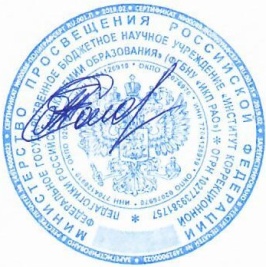 Директора ФГБНУ «ИКП РАО»____________Т.А. Соловьева«Институт коррекционной педагогики Российской академии образования» 
119121 г. Москва, Погодинская, 8, корпус 1.Тел.: +7 (499) 245-04-52; 
mk@ikp.email;https://ikp-rao.ru/ 
https://dpo.ikp-rao.ru/ИНН 7704126919	
КПП 770401001УФК по г. Москве 
(ФГБНУ «ИКП РАО» л/с 20736Ч86550)ГУ БАНКА РОССИИ ПО ЦФО//УФК ПО Г. МОСКВЕ г. Москва 
Сч. № 03214643000000017300БИК 004525988Сч. № 40102810545370000003КБК 00000000000000000130 
ОКТМО 45383000